Temat: Zapisywanie wyrażeń za pomocą równańDzisiaj zajmiemy się zapisywaniem treści zadań za pomocą równań.Na początku należy:dokładnie przeczytać zadanie;jeśli masz jakieś wątpliwości, przeczytaj treść zadania raz jeszcze;oznacz niewiadomą ( dowolną literą);znajdź zależności pomiędzy wielkościami;zapisz treść zadania za pomocą równania.Zawsze możesz sobie pomóc rysunkiem.Przykładowe zadania Zad. 2 str.69Ułóż równanie do podanego zadania.Janek ma o 3 balony mniej niż Franek. Razem mają 19 balonów. Ile balonów ma Janek?Należy się zastanowić, jaką wielkość oznaczymy sobie niewiadomą.  Zadajmy sobie pytanie. Kto ma więcej balonów? Franek ma więcej balonów, więcx – liczba balonów, którą ma Franekwiemy, że Janek ma o 3 mniej , więc x-3 – liczba balonów , która ma JanekRazem mają 19 balonów ( to co ma Janek i to co ma Franek daje razem 19) Janek  Franek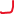 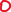 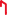 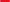 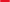 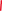 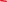 x-3           x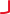 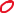 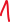 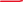 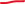 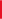 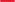 Mi zawsze pomagają rysunki 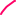 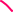 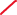 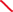 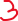 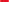 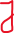 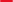 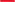 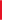 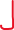 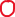 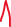 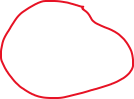 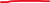 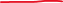 Oczywiście moglibyśmy oznaczyć niewiadomą liczbę balonów, które ma Janek.y- liczba balonów, które ma JanekZ treści zadania wiemy, że Janek ma mniej balonów, więc Franek musi mieć więcej balonów.y +3 – tyle balonów ma FranekRAZEMy + ( y+3) = 19.Magda ma 4 razy więcej serwetek niż Tosia. Razem mają 100 serwetek. Ile serwetek ma Magda?s – tyle serwetek ma TosiaMagda ma 4 razy więcej. Jak to zapisać?4 x s – tyle serwetek ma Magda ( zamiast pisać 4xs lub 4•s możemy zapisać 4s )RAZEM mają 100  s + 4s = 100 Rysunek może być taki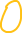 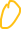 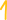 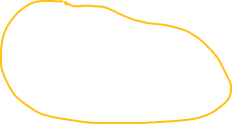 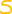 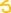 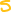 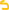 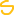 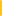 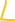 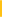 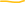 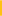 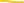 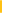 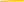 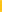 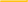 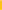 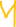 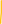 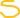 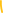 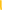 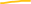 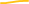 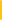 Zad. 3 str. 70Mama upiekła 43 ciasteczka i położyła je na talerzach. Na pięciu dużych talerzach było po tyle samo ciasteczek, a na szóstym małym talerzyku były trzy ciasteczka. Ile ciasteczek leżało na każdym talerzu?Zastanówcie się, co oznaczyć niewiadomą?A może rysunek?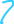 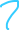 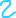 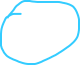 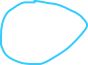 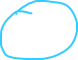 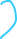 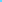 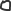 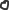 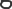 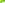 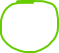 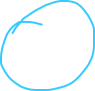 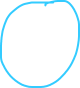 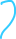 Przepraszam za poziom rysowania. Nie znam innego programy, żeby rysować jakoś ładniej i szybciej. Może ktoś mi coś podpowie?Wracając do zadania.Na 5 talerzach leżało po tyle samo ciasteczek ( a wiemy ile?), więc c- liczba ciasteczek na dużym talerzuJak teraz zapisać równanie?c + c+ c+ c +c + 3 = 43 lub  5c +3 =43.Jeden bok prostokąta jest o 5 cm dłuższy od drugiego. Pole tego prostokąta jest równe 24cm2. Jaką długość ma krótszy bok?Tutaj też sobie pomogę rysunkiem;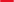 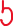 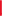 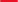 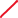 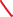 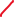 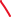 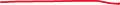 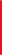 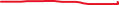 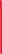  x- krótszy bokdrugi bok jest o 5 cm dłuższy, więcx + 5 – dłuższy bok  Wiemy, że pole tego prostokąta jest równe 24 cm2Jaki jest wzór na pole prostokąta?P= a x b ( ale nasze boki nie nazywają się a i b tylko x i x+5)więc wstawiamy do wzoru na pole nasz daneP = x • ( x+5)a zamiast literki P wstawiamy 24 cm2, bo to znamy.Nasze równanie przyjmuje ostateczną postać24 = x• ( x+5)i ostatni przykład z tego zadaniaJeden bok prostokąta jest o 5 cm krótszy od drugiego. Obwód tego prostokąta jest równy 38cm. Jaką długość ma dłuższy bok?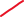 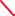 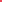 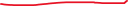 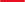 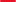 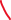 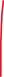 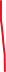 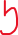 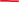 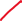 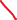 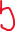 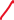 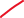 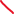 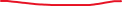                                                                                        x – dłuższy  bok prostokąta                                                                                       x – 5 – krótszy bok prostokątaWiemy, że obwód prostokąta wynosi 38 cm ( Co to jest obwód? – „ ogrodzenie” suma długości wszystkich boków prostokąta).O = a + b + a + blub O = 2• ( a + b )lubO = 2a + 2bZ którego wzoru będziesz korzystał/ła, zależy tylko od Ciebie. Nasze boki prostokąta nie nazywają się a i b tylko x i x- 5. Wstawiamy nasze daneO = 2• x + 2•( x – 5)Obwód równy jest 38cm, więc za literkę O wstawimy 38. Nasze równanie przyjmie ostateczną postać .38 = 2x + 2(x – 5)  ( mogliśmy pominąć  znak mnożenia „•”) Przepisz te przykłady do zeszytu.Mam nadzieję, że układanie równań do podanej treści jest już trochę bardziej zrozumiałe. Zrób zadanie 4 i 5  ze str.70( podręcznik) oraz ćw. 7 str. 95 ( zeszyt ćwiczeń).Rozwiązania odeślij na adres spchwarstnica_ilonapartyka@op.pl 